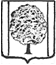 ПОСТАНОВЛЕНИЕАДМИНИСТРАЦИИ ПАРКОВСКОГО  СЕЛЬСКОГО ПОСЕЛЕНИЯТИХОРЕЦКОГО  РАЙОНА  от 24.06.2015	                                                                                   № 251посёлок ПарковыйО внесении изменений в постановление администрации Парковского сельского поселения Тихорецкого районаот 12 ноября 2014 года № 411 «О утверждении муниципальной программы Парковского сельского поселения Тихорецкого района «Развитие физической культуры и спорта»  на 2015-2017 годы»В целях уточнения финансирования мероприятий муниципальной программы «Развитие физической культуры и спорта» на 2015-2017 годы                       п о с т а н о в л я ю:1. Внести в постановление администрации Парковского сельского поселения Тихорецкого района от 12 ноября 2014 года № 412 «Об утверждении муниципальной программы Парковского сельского поселения Тихорецкого района «Развитие физической культуры и спорта»  на 2015-2017 годы»                              (далее – Программа) следующие изменения:1.1.В приложении к постановлению:	1.1.1.В позиции «Объемы бюджетных ассигнований муниципальной программы» паспорта Программы  изложить в следующей редакции:	1.1.2  В графе 4  пункта 1 раздела 3  цифры «231,6», «77,2» заменить соответственно цифрами «314,2», «159,8».	1.1.3 В графе 4 пункта 3 раздела 3 цифры «6757,1», «2158,3», заменить соответственно цифрами «7053,5», «2454,7», в строке ИТОГО раздела 3 цифры «7526,3»,»2414,7», заменить соответственно цифрами «7905,3», «2793,7».	1.1.4 В разделе 4 «Обоснование ресурсного обеспечения муниципальной программы цифры «7526,3», «2414,7»,  заменить соответственно цифрами «7905,3», «2793,7».2.Общему отделу администрации Парковского сельского поселения Тихорецкого района (Лукьянова) обнародовать настоящее постановление в специально-установленных местах и разместить его на официальном сайте администрации Парковского сельского поселения Тихорецкого района в информационно-телекоммуникационной сети «Интернет».3.Постановление вступает в силу со дня его подписания.Глава Парковского сельского поселенияТихорецкого района					                                     Н.Н.Агеев Объем финансирования муниципальной программы составляет 7905,3 тыс. рублей, в том числе:  средства краевого бюджета-             281,4 тыс. рублей;средства местного бюджета-97,6 тыс. рублей, в том числе по годам:2015 год – 2793,7 тыс. рублей;2016 год – 2479,8 тыс. рублей;2017 год – 2631,8 тыс. рублей